Памятка для родителей: в каких продуктах «живут» витамины
Витамин А — содержится в рыбе, морепродуктах, абрикосах, печени. Он обеспечивает нормальное состояние кожи и слизистых оболочек, улучшает зрение, улучшает сопротивляемость организма в целом.

Витамин B1 — находится в рисе, овощах, птице. Он укрепляет нервную систему, память, улучшает пищеварение.

Витамин B2 — находится в молоке, яйцах, брокколи. Он укрепляет волосы, ногти, положительно влияет на состояние нервов.

Витамин РР — в хлебе из грубого помола, рыбе, орехах, овощах, мясе, сушеных грибах, регулирует кровообращение и уровень холестерина.

Витамин В6 — в цельном зерне, яичном желтке, пивных дрожжах, фасоли. Благотворно влияет на функции нервной системы, печени, кроветворение.

Пантотеновая кислота — в фасоли, цветном капусте, яичных желтках, мясе, регулирует функции нервной системы и двигательную функцию кишечника.

Витамин B12 — в мясе, сыре, продуктах моря, способствует кроветворению, стимулирует рост, благоприятно влияет на состояние центральной и периферической нервной системы.

Фолиевая кислота — в савойской капусте, шпинате, зеленом горошке, необходима для роста и нормального кроветворения.

Биотин — в яичном желтке, помидорах, неочищенном рисе, соевых бобах, влияет на состояние кожи, волос, ногтей и регулирует уровень сахара в крови.

Витамин С — в шиповнике, сладком перце, черной смородине, облепихе, полезен для иммунной системы, соединительной ткани, костей, способствует заживлению ран.

Витамин D — в печени рыб, икре, яйцах, укрепляет кости и зубы.

Витамин Е — в орехах и растительных маслах, защищает клетки от свободных радикалов, влияет на функции половых и эндокринных желез, замедляет старение.

Витамин К — в шпинате, салате, кабачках и белокочанной капусте, регулирует свертываемость крови.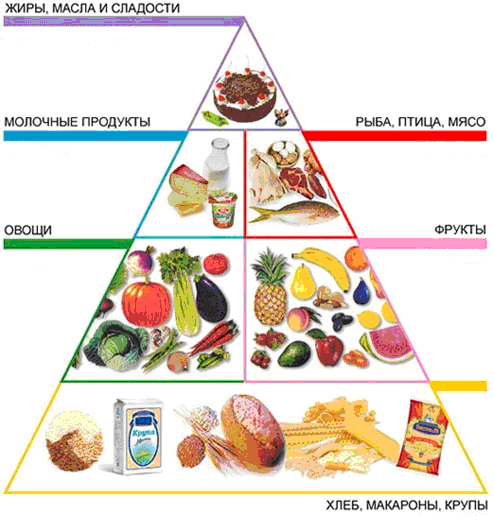 Салат, укроп,  петрушка.Зелень – хорошая профилактика инфаркта, улучшает водный баланс, благотворно влияет при малокровии, авитаминозе.Сельдерей.Древние греки и римляне не обходились без него ни в будни, ни в праздники. Высокие пищевые и целебные достоинства этого растения определяют более чем сорок вкусовых, витаминных и биологически активных веществ. Исследования американских ученых показали, что корни этого растения – идеальное средство для снижения артериального давления.Топинамбур.В клубнях этого растения витаминов С и В вдвое, а солей железа втрое больше, чем в картофельных.Особенно полезно это растение для больных диабетом, страдающих малокровием, нарушениями обмена веществ и желудочными заболеваниями.МорковьУпотребление этого овоща очень полезно для зрения и для профилактики раковых заболеваний. КапустаЭтот овощ улучшает обмен холестерина и является сильным антиаллергеном.Свекла А этот овощ улучшает работу кишечника, снижает артериальное давление. Наличие йода в этом корнеплоде делает ее ценным для профилактики заболевания щитовидной железы и укрепления иммунитета. Обеспечивает организм фосфором, калием, кальцием, натрием и хлором.БаклажаныЭтот овощ малокалориен, зато в нем много фолиевой кислоты, а это значит, что он ускоряет вывод из организма холестерина, избытка воды и поваренной соли, усиливает способность инсулина понижать уровень сахара и способствует процессу образования эритроцитов в крови.ЯблокиОбладают общеукрепляющим действием. Хороши для почек, сердечно-сосудистой системы. Обмена веществ.ГрушиПовышают прочность капиллярных сосудов, оказывают противосклеротическое действие, способствует выведению из организма воды и поваренной соли.Вишня, черешняОбщеукрепляющие фрукты, полезные при малокровии.МалинаУлучшает пищеварение при атеросклерозе и гипертонической болезни.Черная смородинаБогата общеукрепляющим витамином С.